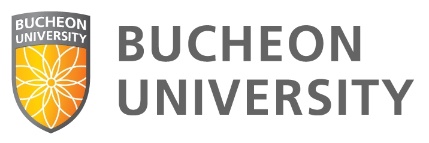 Partner Information FormStudent Exchange Program 2022, Fall SemesterPartner Information FormStudent Exchange Program 2022, Fall SemesterPartner Information FormStudent Exchange Program 2022, Fall SemesterPlease write down with as much detail as possible. All documents should be written in English or KoreanPlease write down with as much detail as possible. All documents should be written in English or KoreanPlease write down with as much detail as possible. All documents should be written in English or KoreanPlease write down with as much detail as possible. All documents should be written in English or KoreanUniversity NameAsia Pacific University of Technology & InnovationAsia Pacific University of Technology & InnovationAsia Pacific University of Technology & InnovationAddressTechnology Park Malaysia
Bukit Jalil, Kuala Lumpur 57000
Malaysia
Technology Park Malaysia
Bukit Jalil, Kuala Lumpur 57000
Malaysia
Technology Park Malaysia
Bukit Jalil, Kuala Lumpur 57000
Malaysia
Websitehttp://www.apu.edu.myhttp://www.apu.edu.myhttp://www.apu.edu.myNumber of students can be accepted in 2019, spring semester222Application Deadline2 months before the intake2 months before the intake2 months before the intakeRecommended arrival dates and timeOne week before the commencement of class Name of airportKLIA Termina 1 / KLIA Terminal 2Airport pick-up service[  /  ] YES      Service priceWaived Airport pick-up service[    ] NoOrientation date21 Sep 202221 Sep 202221 Sep 2022Semester dates21 Sep 202221 Sep 202221 Sep 2022Recommended departure dates and timeOne week before the commencement of classOne week before the commencement of classOne week before the commencement of classRequired language proficiencySubject to requirement set by Bucheon UniversitySubject to requirement set by Bucheon UniversitySubject to requirement set by Bucheon UniversityArea of study or course not availableAvailable to all courseAvailable to all courseAvailable to all courseVisa requirementsStudent VisaStudent VisaStudent VisaAccommodation (with as much detail as possible)Refer to attached accommodation forms.Refer to attached accommodation forms.Refer to attached accommodation forms.InsuranceMedical Insurance covered with EMGSMedical Insurance covered with EMGSMedical Insurance covered with EMGSOther Fees (with as much detail as possible)Visa Application & Processing Fee1.   Payable upon acceptance of Letter RM 3,400 / USD 875 2.   International Student Registration & Administrative Fee RM 4,600/ USD 1180 3.   Personal Bond (Refundable) RM 1,000 /USD 2604.   Library Deposit (Refundable) RM 500 / USD 128Visa Application & Processing Fee1.   Payable upon acceptance of Letter RM 3,400 / USD 875 2.   International Student Registration & Administrative Fee RM 4,600/ USD 1180 3.   Personal Bond (Refundable) RM 1,000 /USD 2604.   Library Deposit (Refundable) RM 500 / USD 128Visa Application & Processing Fee1.   Payable upon acceptance of Letter RM 3,400 / USD 875 2.   International Student Registration & Administrative Fee RM 4,600/ USD 1180 3.   Personal Bond (Refundable) RM 1,000 /USD 2604.   Library Deposit (Refundable) RM 500 / USD 128ContactName: Lee Ai MunPhone number: +603-8996-1000Mobile number: +012-3300576Name: Lee Ai MunPhone number: +603-8996-1000Mobile number: +012-3300576Name: Lee Ai MunPhone number: +603-8996-1000Mobile number: +012-3300576Required documentsPassport copies all pages including blank pages (Clearly see the page numbers)Passport-size Photo (Necessarily comply with given guidelines)Latest Academic QualificationLetter of Declaration health status from studentReference letter for student from Bucheon UniversityFilled Application form Passport copies all pages including blank pages (Clearly see the page numbers)Passport-size Photo (Necessarily comply with given guidelines)Latest Academic QualificationLetter of Declaration health status from studentReference letter for student from Bucheon UniversityFilled Application form Passport copies all pages including blank pages (Clearly see the page numbers)Passport-size Photo (Necessarily comply with given guidelines)Latest Academic QualificationLetter of Declaration health status from studentReference letter for student from Bucheon UniversityFilled Application form 